Northern area coach education cpd daysTo book a place on the course please return this form via email or post to:Sally Shutt - Table Tennis England North - Area Coaching Development Officer sally.shutt@tabletennisengland.co.uk, 3 St Helier Grove, Baildon, Shipley, West Yorkshire BD17 6SXTopicsBack to BasicsCoaching Women and Girls (Aerobic TT tbc)Cornering in competitionThere will also be an open coaching forum to discuss any coaching issues in particular with respect to the new Table Tennis England restructure.All coaches attending will receive resources from the day and CPD certificates stating the topics covered to add to your coaching portfolio. For more information phone Sally Shutt on 07792 785738Please note that places are limited and will be on a first come basis.Cheques should be made payable to Table Tennis England.	Full Name: 		Coach Registration Number: 		Email: 		Tel/mobile: 	I would like to reserve a place on the coach education day to be held on (please tick):  Sunday 9th November, Keighley TTC, Keighley, 10am-3pm Saturday 15th November, Swerve TTC, Middlesbrough, 10am-3pm Sunday 16th November, Garstang TTC, nr Preston, 10am-3pmClick on the links for venue details and directions. The day will include practical sessions so please wear appropriate clothing and footwear. Please bring a packed lunch, light refreshments (tea/coffee) will be provided.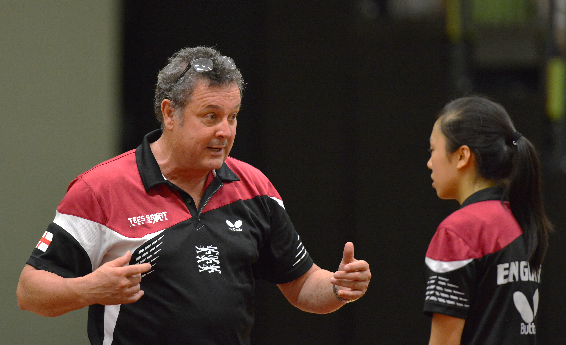 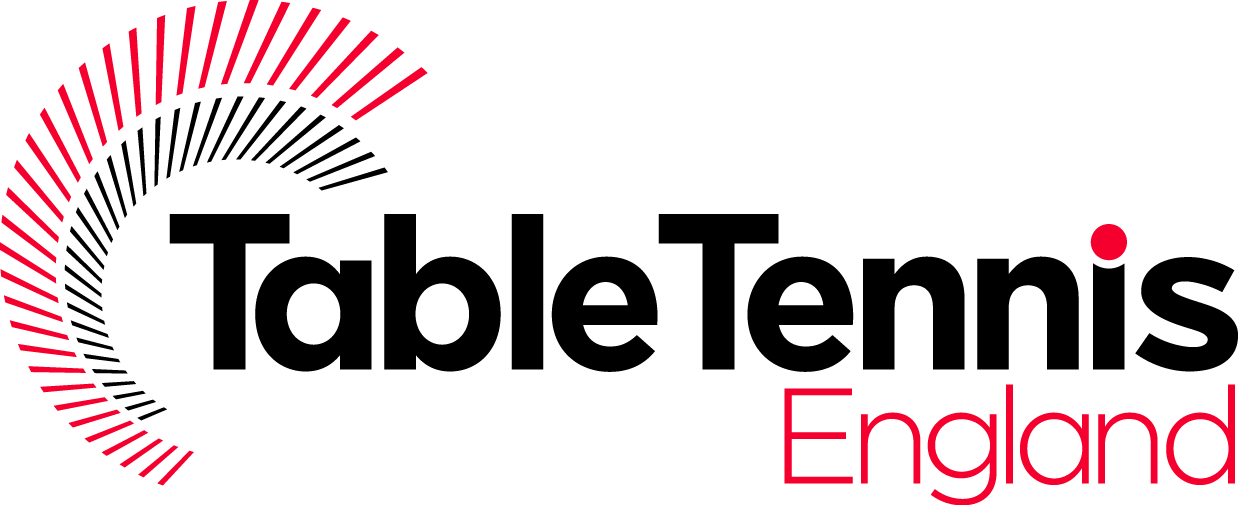 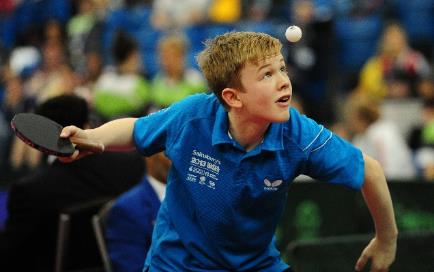 